Jeugdtrainingen vanaf 5 mei 2020:

Vanaf dinsdag 5 mei gaan we beginnen met trainingen voor jeugd tot de leeftijd van 18 jaar. Voor de leeftijdsgroep 2008 en later gaan we gebruik maken van de accommodatie van Handbalvereniging Zaanstreek. De jeugd van 2007 t/m 2002 traint op diverse plekken in de openbare ruimte.  Hiervoor is toestemming noodzakelijk (en verleend) door de gemeenten. 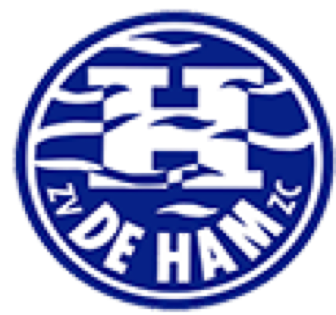  .
Vanuit de gemeenten hebben wij protocollen gekregen met bepaalde werkwijzen waar wij ons aan moeten houden. Dit hebben we in 5 deel-protocollen uitgewerkt.  Algemeen SporterOuder/verzorger/begeleiderTrainerCoördinatorIn dit document vind je 1, 2 en 3. De trainers en coördinatoren worden apart geïnformeerd. Zorg dat je het goed doorleest en ook doorneemt met je kinderen die gaan sporten. Zoals het bestuur al had aangegeven vorige week is het erg belangrijk om ons hieraan te houden voor de gezondheid van ons allen en de voortgang van de trainingen. Er zijn ook richtlijnen voor aantallen per trainer en per groep. Ook hier moeten we ons streng aan houden. Wij geven door aan de gemeente wanneer en waar we trainen. Zij geven het door aan de handhaving en die proberen het dan ook in de gaten te houden. En het water dan? Helaas zijn de buitenbaden nog gesloten en is binnen sporten nog helemaal niet mogelijk. De buitenbaden gaan sowieso niet open voordat er zekerheid is (via het RIVM) dat het coronavirus niet kan zwemmen en dus niet overdraagbaar is via het water. Zodra het mogelijk is, komen we daar zeker op terug. In het bijgevoegde excell sheet vind je de trainingstijdenHeeft u nog vragen, aarzel dan niet om ze te stellen. Per WhatsApp naar ondergetekende is het makkelijkst. Op 06 39 77 54 82. Wij hopen dat de Ham-jeugd met erg veel plezier weer lekker kan trainen. Wij vertrouwen erop dat iedereen zich daarbij aan de regels houdt.Maria van EgmondCorona-coördinator en jeugd hoofdtrainerZV de Ham ZCProtocol algemeenHet is vrijwillig (maar wel ontzettend leuk) om weer met de sportactiviteiten van de Ham mee te doen. Niemand hoeft zich verplicht te voelen. Voor alles geldt; gezond verstand gebruiken staat voorop. Omdat de groepsgrootte beperkt is, starten we de trainingen puur en alleen voor de jeugdleden van ZV de Ham Zc. Mocht het blijken dat er ruimte voor is, kunnen we evt. in de toekomst vriendjes en vriendinnetjes toelaten op verzoek van de gemeente, om sociaal te blijven sporten. Blijf thuis als je een van de volgende klachten hebt: neusverkoudheid, hoesten, benauwdheid of koorts (vanaf 38 C°)Blijf thuis als iemand in jouw huis koorts heeft (vanaf de 38 C°) en/of benauwdheidsklachten. Als iedereen 24 uur geen klachten heeft, mag je weer sporten en naar buitenBlijf thuis als iemand in jouw huishouden positief getest is op het nieuwe coronavirus (COVID-19). Omdat je tot 14 dagen na het laatste contact met deze persoon nog ziek kunt worden, moet je thuisblijven tot 14 dagen na het laatste contactWas je handen goed voordat je vertrekt en ga naar het toilet. Reis alleen of kom alleen met personen uit jouw huishouden. Carpoolen is niet toegestaan vanuit landelijke verordening. Risico op hoge boetes. Het is vanuit de gemeente Zaanstad niet toegestaan dat kinderen en jeugdleden (met meer dan twee) zonder begeleiding gaan sporten in de openbare ruimte en/of gebruik maken van een buitensport-accommodatie. Dit valt buiten de verantwoordelijkheid van ZV de Ham Zc en kan ook niet als “training van de Ham” aangegeven worden. Per training is er een coronaverantwoordelijke aanwezig (naast de trainers), die namens de vereniging de richtlijnen handhaaft, genoemd locatie-coördinator. Protocol sporterAlle jeugdsportersHoud je aan de richtlijnen van punt 1. Protocol algemeen. Kom niet eerder dan 10 minuten voor aanvang van de training en wacht op aanvang, zonder je ouders. Kom alleen naar de sportlocatie bij de voor jou geplande sportactiviteit.Meld je op de dag zelf aan voor de training (zie trainingsschema). Heb je je niet uiterlijk 2 uur voor de training aangemeld en kom je toch, zal de locatie-coördinator je helaas verzoeken direct weer naar huis te gaan.Train je op zondagochtend, dan kan je het ook al zaterdag doorgeven. Schud geen handen. Kom in “de Ham-sportkleding” naar de locatie. Evt. kleedkamers zijn gesloten. Je kunt ook niet douchen of naar het toilet. Doe dat thuis. Meld je bij de locatie-coördinator (herkenbaar aan geel of oranje hesje). Sporters t/m 12 jaar (jaargang 2008 en jonger)Houd altijd 1,5 meter afstand van je trainer(s) en coördinatoren.Neem je eigen bidon gevuld mee naar de training en drink er alleen zelf uit. Was je handen met desinfecterende gel (aanwezig) vóór de training. Neem de volgende zaken altijd mee naar de training:SprinttouwEigen waterpolobal (indien aanwezig en als je er mee mag stuiteren).Evt. aanvullend materiaal op verzoek van de trainer(s)Ga zorgvuldig om met het materiaal van de vereniging. Verlaat direct na de training de accommodatieSporters 13 t/m 18 jaar (jaargang 2007 t/m 2002) Houd altijd 1,5 meter afstand van je medespelers, trainer(s) en coördinatoren.Neem je eigen bidon gevuld mee naar de training en drink er alleen zelf uit. Zorg dat je wegwerp handschoenen bij je hebt, zodat je ook een bal kunt gooien naar elkaar.  Met blote handen, mag je niet overgooien/materiaal aan elkaar overdragen.  Neem de volgende zaken altijd mee naar de training: SpringtouwDynaband (indien aanwezig)Eigen waterpolobal (indien aanwezig en als je er mee mag stuiteren en zo).Evt. aanvullend materiaal op verzoek van de trainer(s)Vanaf 14 jaar heb je je legitimatie bij je (moeten we kunnen overleggen aan handhaving/politie). Verlaat direct na de training de openbare ruimte waar er getraind is. Protocol ouder/verzorger/begeleiderHoud u aan de richtlijnen van punt 1. Protocol algemeen. Informeer uw kind(eren) over de algemene veiligheids- en hygiëneregels en dat ze altijd de aanwijzingen van de begeleiding opvolgen. Stem met uw kind(eren) en trainer(s) uw contactgegevens af zoals 06-nummer. Laat uw kind(eren) zoveel mogelijk zelfstandig naar de training gaan als ze daar de leeftijd voor hebben en de afstand het toelaat. Breng uw kind(eren) alleen naar de sportlocatie wanneer er een sportactiviteit voor uw kind(eren) gepland staat. Moet/wilt u uw kind(eren) wegbrengen: Reis alleen met uw eigen kind(eren). Als ouder/verzorger/begeleider heeft u geen toegang tot de sportlocatie of de nabije omgeving van de buiten locatie. Dit geldt zowel voor, tijdens als na de training van uw kind(eren)Kom niet eerder dan 10 minuten voor aanvang van de sportactiviteit op de locatie. Alleen als het persoonlijk gevraagd en van tevoren afgesproken is met de algemeen coördinator kan een ouder evt. helpen bij de training. Dit is niet mogelijk op eigen initiatief van ouder en/of trainer. Haal uw kind(eren) direct na de sportactiviteit weer op. Zorg ervoor dat dit moment zo kort mogelijk is. 